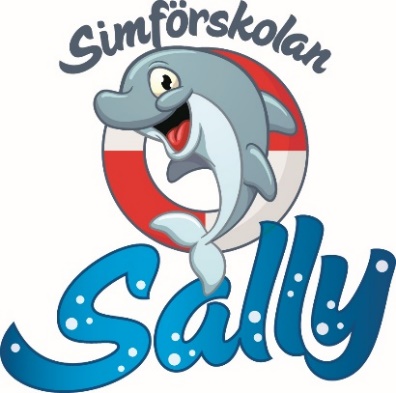 Schema och pedagogisk omsorg- avseende förskola, fritidshemUppgifter om barnetUppgifter om hushållet* Om Ja, då ska båda vårdnadshavare lämna in schema och aktuell inkomst för att få delad faktura.Vecka 3Vecka 4Vårdnadshavare 1 och/eller vårdnadshavare 1s sambo/make/reg. partners arbetsschema/studietid fylls i på raderna "Arbetstid".Grunden för barnets schema är vårdnadshavarens arbets-, studie- och skäliga restider. Det är mycket viktigt att du som vårdnadshavare informerar personalen om ditt barns vistelsetid i förskolan eller fritidshemmet. Förläggning av de timmar som barnet är i förskola/pedagogisk omsorg, och som inte är beroende av vårdnadshavarens arbetstid, beslutas av förskolechef. Förskolebarn med kortare tillsynsbehov än i genomsnitt 15 timmar per vecka har rätt att delta i verksamheten upp till detta timantal. Information enligt 23 och 25 §§ personuppgiftslagen (1998:204) PuL Barnets namnPersonnummerFörskola, fritidshem, pedagogisk omsorgNamn vårdnadshavare som lämnar in schemaPersonnummerJa* Om barnet bor växelvis hos vårdnadshavarna, har båda vårdnadshavarna behov av placering? NejBarnets tidArbetstid 1Arbetstid 2Barnets tidArbetstid 1Arbetstid 2Barnets tidArbetstid 1Arbetstid 2DatumUnderskrift vårdnadshavare 1DatumUnderskrift vårdnadshavare 2